Программа регионального мероприятия 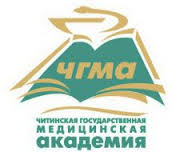 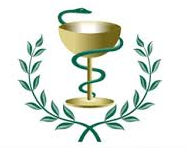 «Дни районов в Читинской государственной медицинской академии»Дата проведения – 24 апреля 2017 года.Место проведения – г. Чита, ул. Горького, 39а, главный корпус ФГБОУ ВО «Читинская государственная медицинская академия».I. 15.00 ч. – 15.30 ч. – Постерная выставка, фотовыставка в фойе ЧГМА, посвященная районам края, медицинским организациям районов с выдачей буклетов, календарей, памяток для студентов.II. Встреча в актовом зале:15.30 ч. – Торжественное открытие- Академический студенческий хор «Gaudeamus».15.40 ч. – Приветственные слова:- Ректор ЧГМА, д.м.н. профессор Анатолий Васильевич Говорин;- Министр здравоохранения Забайкальского края, д.м.н. Сергей Олегович Давыдов.15.50 ч. – Презентация Краснокаменского района и города Краснокаменск – глава городского поселения «Город Краснокаменск» Юрий Андреевич Диденко и главный врач ГУЗ «Краевая больница № 4» Лемента Любовь Андреевна:- Видеофильм о городе Краснокаменск: местоположение, транспортная доступность, местные достопримечательности, традиции в районе, меры социальной поддержки для молодых специалистов, прибывших в район16.00 ч. -  Песня творческого коллектива ГУЗ «КБ № 4» «Мой Краснокаменск».16.05 ч. – Презентация о Забайкальском районе – глава Забайкальского района Андрей Михайлович Эпов и главный врач ГУЗ «Забайкальская центральная районная больница» Гуменюк Евгений Николаевич:- Видеофильм о ГУЗ «Забайкальская центральная районная больница».16.15 ч.- Выступление детского коллектива художественной самодеятельности.16.20 ч. – Презентация о Могочинском районе – глава муниципального района Сорокотягин Анатолий Анатольевич и главный врач ГУЗ «Могочинская центральная районная больница» Валерий Владимирович Данильченко;16.30 ч. - номер-песня Детской школы искусств г. Могоча -  Агния Плотникова.16.35 ч. – Презентация Нерчинского района – глава Нерчинского района Роман Владимирович Сенотрусов, главный врач ГУЗ «Нерчинская ЦРБ» Юлия Тарасовна Зимина:- Видеофильм о центральной районной больнице: история, знаменательные даты, техническое оснащение, возможности исследований, корпоративная культура в учреждении, возможности для профессионального роста молодого специалиста, в том числе получение смежной специальности, участие в профессиональных конкурсах;16.45 ч. – выступление вокального дуэта «Шарм».16.50 ч. - Представление Чернышевского района – заместитель главы муниципального района по социальным вопросам Сергей Михайлович Котов, главный врач ГУЗ «Чернышевская центральная районная больница» Наталья Геннадьевна Шемелина:- Видеофильм о районе и центральной районной больнице: история учреждения, знаменательные даты, техническое оснащение, корпоративная культура учреждения, возможности для профессионального роста молодого специалиста, в том числе получение смежной специальности.17.05 ч. – Представление Борзинского района – главный врач ГУЗ «Борзинская центральная районная больница» Дугоржап Витальевич Доржиев:- видеофильм о центральной районной больнице: история учреждения, знаменательные даты, техническое оснащение, корпоративная культура учреждения, возможности для профессионального роста молодого специалиста, в том числе получение смежной специальности, участие в профессиональных конкурсах;- Выступление молодого специалиста Екатерины Андреевны Руденко.17.20 ч. - Музыкальный номер – творческий коллектив студентов ЧГМА.17.25 ч. - Информационная площадка:- Ответы на вопросы студентов, связанные с обучением и обсуждение мероприятия;- Обмен информацией Ректората академии и муниципальных образований о планируемых мероприятий в районах с привлечением студентов, в том числе обучающихся на целевой основе.